Dodatek č. 1 ke Kupní smlouvě ze dne 27.5.2020uzavřený níže uvedeného dne, měsíce a roku meziOblastní nemocnice Kolín, a.s., nemocnice Středočeského krajese sídlem: Žižkova 146, 280 02 Kolín III.IČ: 272 56 391DIČ: CZ 272 56 391Zastoupený: MUDr. Petrem Chudomelem, MBA, předsedou představenstva a Mgr. Michaelem Kašparem, místopředsedou představenstvaBankovní spojení: Komerční banka a.s. – pobočka Kolín č. účtu: Společnost je zapsána v Obchodním rejstříku vedeném Městským soudem v Praze, dne 21. června 2005, oddíl B, vložka 10018na straně jedné (dále jen „Kupující“)aMAREK ROSZUK „MPROJEKT“Se sídlem: ul. Rycerska 26, Sulejów, Polsko 97-330IČ0: 592160127DIČ: PL7711396711na straně druhé (dále jen „Prodávající“)Kupující a Prodávající dále také jako „smluvní strany“ nebo jednotlivě jako „smluvní strana“I.Smluvní strany uzavřely dne 27.5.2020 kupní smlouvu (dále jen „kupní smlouva“), dle které se Prodávající zavázal dodat Kupujícímu 4 ks sanitních vozidel včetně sanitní zástavby typu A2 a transportní techniky (dále jen „zboží“) a převést na Kupujícího vlastnické právo ke zboží. Kupující se zavázal zaplatit Prodávajícímu za dodávku zboží sjednanou kupní cenu ve výši 3.583.200,- Kč. Kupní smlouva nabyla účinnosti zveřejněním v registru smluv dne 28.5.2020. Termín pro dodání zboží sjednaný v kupní smlouvě uplynul dne 28.11.2020. Prodávající je k dnešnímu dni v prodlení s dodáním zboží.Vzhledem ke skutečnostem uvedeným v odst. 1 článku I. tohoto dodatku ke kupní smlouvě se smluvní strany dohodly tak, jak dále uvedeno.II.Prodávající prohlašuje, že od svého dodavatele již do své provozovny obdržel základní vozy (podvozky) za účelem jejich přestavby na sanitní vozy požadované Kupujícím, a uvádí, že VIN kódy vozů, kterou budou dodány Kupujícímu jsou následující:VIN ZFA25000002R76468,VIN ZFA25000002R76470,VIN ZFA25000002R76476 aVIN ZFA25000002R76484.Fotodokumentace rozpracovaných vozidel je připojena jako příloha č. 1 tohoto dodatku.Prodávající složí do pěti (5) pracovních dnů od uzavření tohoto dodatku na účet Kupujícího uvedený v kupní smlouvě peněžitou částku ve výši 10.000,- EUR jako kauci k zajištění splnění jeho závazku dodat Kupujícímu sjednané zboží v kupní smlouvě (dále jen „kauce“). Jako variabilní symbol platby Prodávající uvede: 592160127.Nejpozději ke dni 31.1.2021 Prodávající umožní Kupujícímu kontrolu provedení stavu rozpracovanosti dodávky (probíhající přestavby sanitních vozů), a to dle volby Kupujícího buď formou osobní návštěvy zástupců Kupujícího a prohlídky v provozovně Prodávajícího nebo formou obrazové dokumentace (video), kterou na žádost Kupujícího zaslanou e-mailem na adresu: marros@onet.eu pořídí Prodávající dle pokynů Kupujícího a zpřístupní ji Kupujícímu dle pokynů online formou.Smluvní strany se dohodly, že pokud Prodávající splní řádně svůj závazek dodat Kupujícímu sjednané zboží způsobem sjednaným v kupní smlouvě nejpozději do 28.2.2021, pak Kupující vrátí kauci ve výši 10.000,- EUR (tedy ve výši, jak byla složena, bez úroků a bez přírůstků) zpět Prodávajícímu na jeho bankovní účet uvedený v kupní smlouvě do pěti (5) pracovních dnů od podpisu předávacího protokolu osvědčujícího řádné odevzdání zboží Kupujícímu. Bude-li zboží takto řádně dodáno Kupujícímu nejpozději do 28.2.2021, pak Kupující nebude vůči Prodávajícímu uplatňovat smluvní pokutu za prodlení podle článku VIII. odst. 1 kupní smlouvy. Povinnost vrátit kauci Kupující nemá v případě, že Kupující bude mít vůči Prodávajícímu nárok na zaplacení smluvní pokuty dle kupní smlouvy ze dne 13.3.2020, protože Prodávající nesplní povinnost dodat Kupujícímu 5 ks sanitních vozidel včetně sanitní zástavby typu A2 a transportní techniky dle kupní smlouvy ze dne 13.3.2020 za podmínek dodatku č. 1 ke kupní smlouvě ze dne 13.3.2020, v takovém případě může Kupující použít kauci složenou dle tohoto dodatku na započtení vůči svým nárokům z kupní smlouvy ze dne 13.3.2020.Nesplní-li Prodávající řádně svůj závazek dodat Kupujícímu sjednané zboží způsobem sjednaným v kupní smlouvě nejpozději do 28.2.2021, je Kupující bez dalšího upozornění oprávněn kdykoliv písemně odstoupit od kupní smlouvy. Odstoupení od smlouvy nabývá účinnosti okamžikem jeho doručení Prodávajícímu. Odstoupením od smlouvy se ruší ujednání o vrácení kauce dle odst. 4 článku II. tohoto dodatku. Odstoupení od smlouvy nemá vliv na povinnost Prodávajícího uhradit smluvní pokuty dle článku VIII. odst. 1 kupní smlouvy.Nesplní-li Prodávající řádně svůj závazek dodat Kupujícímu sjednané zboží způsobem sjednaným v kupní smlouvě nejpozději do 28.2.2021, je Kupující oprávněn vyúčtovat Prodávajícímu smluvní pokutu ve výši 0,2% z částky celkové ceny zboží uvedené v kupní smlouvě (tedy z částky 3.583.200,- Kč) za každý den prodlení, tzn. celkem za 92 dnů prodlení od 28.11.2020 do 28.2.2021 v částce 659.308,80 Kč a tuto smluvní pokutu částečně započíst vůči složené kauci ve smyslu odst. 1 článku II tohoto dodatku. Nárok na náhradu škody není dotčen tímto ujednáním o smluvní pokutě; smluvní pokuta se na náhradu škody nezapočítává.Kupující je oprávněn od kupní smlouvy odstoupit také v případě, že se stane zjevným, že Prodávající závazek dodat Kupujícímu sjednané zboží způsobem sjednaným v kupní smlouvě nesplní ani do 28.2.2021. V takovém případě bude postupováno obdobně dle odst. 6 tohoto článku II tohoto dodatku s tím, že smluvní pokuta bude vypočtena ke dni odstoupení od kupní smlouvy. Zbývající částka kauce bude Prodávajícímu po zápočtu smluvní pokuty vrácena.Nesplní-li Prodávající povinnost složit kauci dle odst. 2 článku II tohoto dodatku nebo povinnost doložit rozpracovanost přestavby sanitních vozů dle odst. 3 článku II tohoto dodatku, je Kupující bez dalšího upozornění oprávněn kdykoliv písemně odstoupit od kupní smlouvy a vyúčtovat Prodávajícímu smluvní pokutu za prodlení s dodávkou zboží podle článku VIII. odst. 1 kupní smlouvy. Prodávající je povinen smluvní pokutu uhradit do 14 dnů od jejího vyúčtování.III.Tento dodatek č. 1 ke kupní smlouvě se uzavírá ve dvou vyhotoveních, z nichž každá smluvní strana obdrží po jednom vyhotovení.Smluvní strany potvrzují, že si tento dodatek č. 1 ke kupní smlouvě přečetly a s jeho obsahem souhlasí, což stvrzují svými podpisy.Tento dodatek č. 1 ke kupní smlouvě může být měněn pouze písemnou formou, změny v jiné, než písemné formě se vylučují a budou považovány za neplatné.Tento dodatek č. 1 ke kupní smlouvě nabývá platnosti okamžikem jeho podpisu poslední smluvní stranou a účinnosti okamžikem jeho uveřejnění v registru smluv.Součástí tohoto dodatku je příloha č. 1: Fotodokumentace rozpracovaných vozidel.Příloha č. 1 Fotodokumentace rozpracovaných vozidel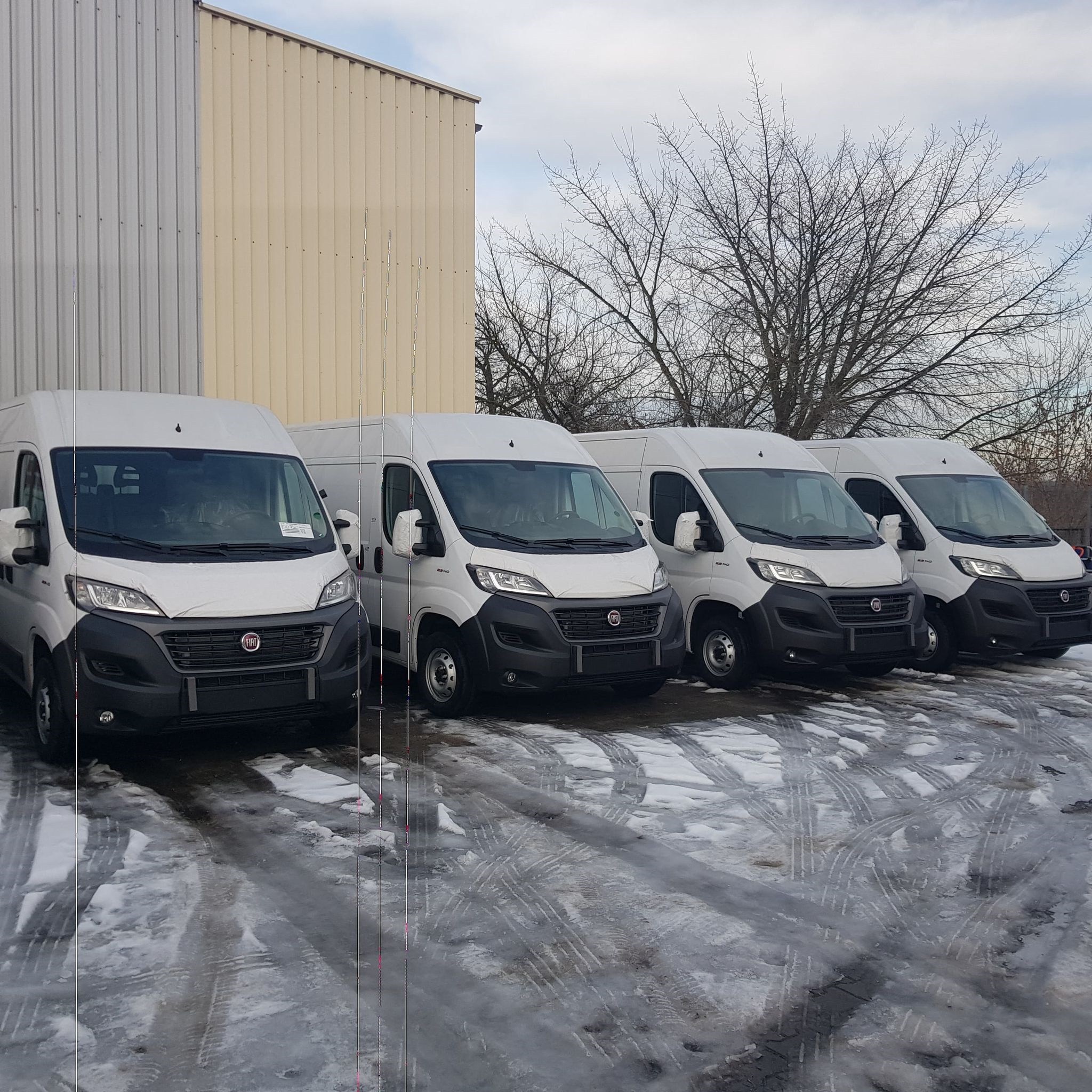 V Kolíně dne _______________KUPUjící:___________________________________Oblastní nemocnice Kolín, a.s., Nemocnice Středočeského krajeMUDr. Petr Chudomel, MBApředseda představenstva ____________________________Oblastní nemocnice Kolín, a.s.,nemocnice Středočeského krajeMgr. Michael Kašparmístopředseda představenstvaV ________________ dne _______________Prodávající:___________________________________Marek Roszuk